Interview 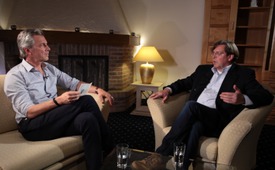 Interview mit Dr. Udo Ulfkotte über "Gekaufte Journalisten"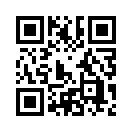 Ein exklusives Interview zwischen KlagemauerTV und Dr. Udo Ulfkotte. Sein neuer Bestseller „Gekaufte Journalisten“ schlägt gerade nicht nur im Medienbereich wie eine Bombe ein, sondern auch…Universitäten untersuchen Journalisten-Korruption.  
Meine Damen und Herren,
Derzeit kommt es knüppeldick für 
Deutschlands Leitmedien: Die Deutschen
sehen die USA kritischer denn je und wollen
sich vom Dauerdiktat ihrer US-Besatzungsmacht
losreißen. Die Deutschen haben vor allem die
Kriegshetze – z.B. von der FAZ – wirklich 
satt. Handelsblatt-Chef Gabor Steingart
vergleicht die Kriegshetzer-Medien inzwischen
mit Hooligans. Und dann erscheint ein neues
Sachbuch, in dem zum ersten Mal mit Namen,
Fakten und allen Belegen dokumentiert wird,
wie Journalisten von Leitmedien im 
deutschsprachigen Raum für pro-amerikanische
Berichterstattung geschmiert werden.
Der neue Bestseller „Gekaufte Journalisten“
-herausgegeben vom Kopp-Verlag- schlägt gerade
nicht nur im Medienbereich wie eine Bombe ein.
Gleich mehrere Universitäten wollen die
im Buch genannten konkreten Beispiele käuflicher
Berichterstattung in renommierten Zeitungen
wie der FAZ zum Anlass für neue Studien nehmen 
und die gut dokumentierten Vorwürfe wissenschaftlich
verifizieren. Nun möge auch die breite Bevölkerung
erfahren, wie renommierte Journalisten,
die sie aus Fernsehen, Radio oder Zeitungen kennt, 
allerlei Verpflichtungserklärungen unterschrieben
haben, die den Ordern der einstigen DDR-Diktatoren
in keiner Weise nachstehen. Aufklären lohnt sich!
 
Anlässlich dieser positiven Entwicklung hat KlagemauerTV
ein Interview mit dem Verfasser des Bestsellers, Herrn
Dr. Udo Ulfkotte, persönlich arrangieren können. Im 
Anschluss sehen Sie liebe Zuschauer, eine klare 
Stellungnahme eines promovierten deutschen 
Politikwissenschaftlers, Journalisten und Publizisten 
der sein Schweigen gegenüber den Machenschaften der 
Nachrichtendienste und Massenmedien gebrochen hat 
und somit als Held dieser Zeit gelten sollte.von Author ???Quellen:---Das könnte Sie auch interessieren:#Interviews - www.kla.tv/InterviewsKla.TV – Die anderen Nachrichten ... frei – unabhängig – unzensiert ...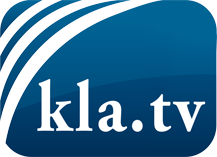 was die Medien nicht verschweigen sollten ...wenig Gehörtes vom Volk, für das Volk ...tägliche News ab 19:45 Uhr auf www.kla.tvDranbleiben lohnt sich!Kostenloses Abonnement mit wöchentlichen News per E-Mail erhalten Sie unter: www.kla.tv/aboSicherheitshinweis:Gegenstimmen werden leider immer weiter zensiert und unterdrückt. Solange wir nicht gemäß den Interessen und Ideologien der Systempresse berichten, müssen wir jederzeit damit rechnen, dass Vorwände gesucht werden, um Kla.TV zu sperren oder zu schaden.Vernetzen Sie sich darum heute noch internetunabhängig!
Klicken Sie hier: www.kla.tv/vernetzungLizenz:    Creative Commons-Lizenz mit Namensnennung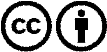 Verbreitung und Wiederaufbereitung ist mit Namensnennung erwünscht! Das Material darf jedoch nicht aus dem Kontext gerissen präsentiert werden. Mit öffentlichen Geldern (GEZ, Serafe, GIS, ...) finanzierte Institutionen ist die Verwendung ohne Rückfrage untersagt. Verstöße können strafrechtlich verfolgt werden.